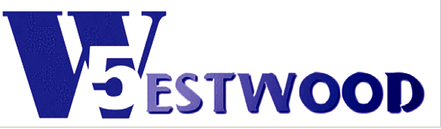 8300 NW 93 Avenue Tamarac, Florida 33321 - 954-366-6042 - westwoodfive23@comcast.netApplication for Approval of Residency:                                                         Unit #:   ______________						      Date: _____________Property Address:_________________________________________________________________Sale (  )     or      Lease (  )            Current information of all occupants that will be residing in the home:	Name: _________________________________________DOB: _____________________	Address: _________________________________________________________________	Phone: __________________________ Email address:  ___________________________	Name: ________________________________________DOB:_______________________	Address: _________________________________________________________________	Phone: ___________________________Email address: ____________________________	Name: _______________________________________DOB:________________________	Address: _________________________________________________________________	Phone: ___________________________Email address : ___________________________	Name: _______________________________________DOB:________________________	Address: _________________________________________________________________	Phone: ____________________________Email address: __________________________Emergency Contact:	Name:_________________________________________ Phone: ____________________If the sale or rental  is being handled by a Real estate agent or an Attorney, please provide the following:	Name: ________________________________________ Phone: _________________	Agency: ______________________________________________________________When submitting this application a copy of the Purchase contract or Lease agreement, a copy of  a drivers license for all adults occupying the residence and  a money order for $50.00 payable to Westwood Community Five Association is required. This fee is non refundable once the interview has taken place should the sale or lease not be completed in its entirety.This application can be mailed or delivered to Westwood Community Five 8300 NW 93 Avenue Tamarac, FL 33321		If approved applicants agree, without reservation of any nature to abide by the Deed of Restrictions, By Laws and the Rules and Regulations as are in effect or may be amended in the future. In executing this application, I affirm that all information provided made here in true.Signature of applicant/s:		_______________________________      _____________________________________	_______________________________      _____________________________________Do not write below this line Association use only:Interviewed by: _______________________________    Date: _________________________Notes: ______________________________________________________________________